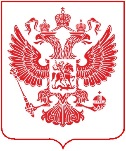 Об определении видов особо ценного движимого имущества федерального государственного бюджетного учреждения «Информационный вычислительный центр Федеральной службы по надзору в сфере транспорта», находящегося в ведении Федеральной службы по надзору в сфере транспортаВ соответствии с пунктами 10, 11, 12 статьи 9.2 Федерального закона 
от 12 января 1996 г. № 7-ФЗ «О некоммерческих организациях» и постановлением Правительства Российской Федерации от 26 июля 2010 г. № 538 «О порядке отнесения имущества автономного или бюджетного учреждения к категории особо ценного движимого имущества» п р и к а з ы в а ю:1. Определить виды особо ценного движимого имущества федерального государственного бюджетного учреждения «Информационный вычислительный центр Федеральной службы по надзору в сфере транспорта», подведомственного Федеральной службе по надзору в сфере транспорта (далее – ФГБУ «ИВЦ Ространснадзора»), согласно приложению к настоящему приказу.2. Установить, что при определении перечней особо ценного движимого имущества ФГБУ «ИВЦ Ространснадзора» в состав такого имущества подлежит включению имущество, виды которого определены приложением к настоящему приказу.3. Руководителю ФГБУ «ИВЦ Ространснадзора» обеспечить ведение перечней особо ценного движимого имущества ФГБУ «ИВЦ Ространснадзора» на основании сведений бюджетного (бухгалтерского) учета ФГБУ «ИВЦ Ространснадзора» 
о полном наименовании объекта, отнесенного в установленном законодательством Российской Федерации порядке к особо ценному движимому имуществу, его балансовой стоимости и об инвентарном (учетном) номере (при его наличии) 
на бумажном носителе и в электронной форме.Руководитель                                                                                                       В.Ф. БасаргинПриложение к приказу Ространснадзораот ___________ № _______Виды особо ценного движимого имущества федерального государственного бюджетного учреждения «Информационный вычислительный центр Федеральной службы по надзору в сфере транспорта», находящегося в ведении Федеральной службы по надзору в сфере транспорта 1.    Движимое   имущество,   балансовая   стоимость   которого  равна  или превышает 200 тыс. рублей.2.     Транспортные средства независимо от балансовой стоимости.3. Объекты нематериальных активов, относящиеся к результатам интеллектуальной деятельности.4.  Движимое имущество  независимо от его балансовой стоимости, необходимое для осуществления видов деятельности, определенных уставом ФГБУ «ИВЦ Ространснадзора», отсутствие которого приведет к прекращению деятельности ФГБУ «ИВЦ Ространснадзора», восполнение которого не представляется возможным в связи с уникальностью и (или) отсутствием достаточных средств у ФГБУ «ИВЦ Ространснадзора» на его приобретение.5.      Имущество, отчуждение которого осуществляется в специальном порядке, установленном законами и иными нормативными правовыми актами Российской Федерации, в том числе музейные коллекции и предметы, находящиеся 
в федеральной собственности и включенные в состав государственной части Музейного фонда Российской Федерации, а также документы Архивного фонда Российской Федерации и национального библиотечного фонда.МИНИСТЕРСТВО ТРАНСПОРТА РОССИЙСКОЙ ФЕДЕРАЦИИ(МИНТРАНС РОССИИ)ФЕДЕРАЛЬНАЯ СЛУЖБА ПО НАДЗОРУ В СФЕРЕ ТРАНСПОРТА(РОСТРАНСНАДЗОР)МИНИСТЕРСТВО ТРАНСПОРТА РОССИЙСКОЙ ФЕДЕРАЦИИ(МИНТРАНС РОССИИ)ФЕДЕРАЛЬНАЯ СЛУЖБА ПО НАДЗОРУ В СФЕРЕ ТРАНСПОРТА(РОСТРАНСНАДЗОР)МИНИСТЕРСТВО ТРАНСПОРТА РОССИЙСКОЙ ФЕДЕРАЦИИ(МИНТРАНС РОССИИ)ФЕДЕРАЛЬНАЯ СЛУЖБА ПО НАДЗОРУ В СФЕРЕ ТРАНСПОРТА(РОСТРАНСНАДЗОР)ПРИКАЗПРИКАЗПРИКАЗ_____________________Москва№___________________